SIZE: 2 COL X 10 CMTo be published in Daily 
“Jang” Lahore Edition, on Sunday 2nd April, 2017Say No To CorruptionSay No To CorruptionSay No To Corruption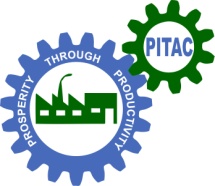 Ministry of Industries & ProductionPlumber and Pipe TechnicianPlumber and Pipe TechnicianPlumber and Pipe Technician25% Discount for Females25% Discount for Females25% Discount for FemalesKey Objectives In this course, you will learn all aspects of the Plumbing and Pipe fitting trades as they apply to Residential, Commercial and Industrial construction. All instruction is in accordance with the American Standard National Plumbing Code.Key Objectives In this course, you will learn all aspects of the Plumbing and Pipe fitting trades as they apply to Residential, Commercial and Industrial construction. All instruction is in accordance with the American Standard National Plumbing Code.Key Objectives In this course, you will learn all aspects of the Plumbing and Pipe fitting trades as they apply to Residential, Commercial and Industrial construction. All instruction is in accordance with the American Standard National Plumbing Code.Course Outline Plumbing and Pipe Lines Trouble Shooting. 100% Practical Base Course PPR,UPVC, CPVC, PAP,PE, GI, MS, DI, FRP, AC Pipes Related instruction in Plumbing  mathematics and blueprint reading are included as well as a variety of laboratory and field projects to provide actual practice situations.Course Outline Plumbing and Pipe Lines Trouble Shooting. 100% Practical Base Course PPR,UPVC, CPVC, PAP,PE, GI, MS, DI, FRP, AC Pipes Related instruction in Plumbing  mathematics and blueprint reading are included as well as a variety of laboratory and field projects to provide actual practice situations.Course Outline Plumbing and Pipe Lines Trouble Shooting. 100% Practical Base Course PPR,UPVC, CPVC, PAP,PE, GI, MS, DI, FRP, AC Pipes Related instruction in Plumbing  mathematics and blueprint reading are included as well as a variety of laboratory and field projects to provide actual practice situations.After Course Benefit(s)After Course Benefit(s)After Course Benefit(s)Approved apprenticeships are also available for qualified students.Approved apprenticeships are also available for qualified students.Approved apprenticeships are also available for qualified students.Days: Three Days a week      Class Timing: 9:30 AM – 01:30 PMDuration: 6 Weeks     Start Date:    10th April, 2017   Fee: Rs. 7,875.Days: Three Days a week      Class Timing: 9:30 AM – 01:30 PMDuration: 6 Weeks     Start Date:    10th April, 2017   Fee: Rs. 7,875.Days: Three Days a week      Class Timing: 9:30 AM – 01:30 PMDuration: 6 Weeks     Start Date:    10th April, 2017   Fee: Rs. 7,875.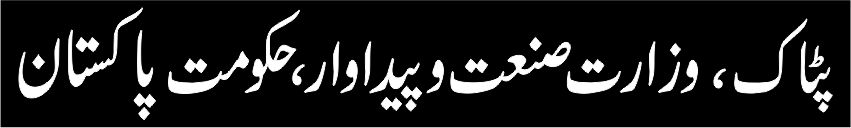 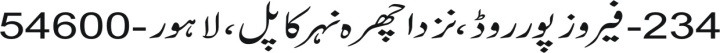 Ph: 042-99230701, 99230699 Email: training@pitac.gov.pk Website: www.ptiac.gov.pkPh: 042-99230701, 99230699 Email: training@pitac.gov.pk Website: www.ptiac.gov.pkPh: 042-99230701, 99230699 Email: training@pitac.gov.pk Website: www.ptiac.gov.pk